North East School Division 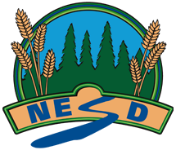 Unpacking Outcomes Interior Design & Decorating 30
Module 3: Principles of Design (Core)Unpacking the Outcome Unpacking the Outcome Unpacking the Outcome Examine --> incorporate principles of design to createExamine --> incorporate principles of design to createExamine --> incorporate principles of design to createOutcome (circle the verb and underline the qualifiers) Outcome (circle the verb and underline the qualifiers) Outcome (circle the verb and underline the qualifiers) Examine how interior designers and decorators incorporate principles of design to create appealing and functional spaces.Examine how interior designers and decorators incorporate principles of design to create appealing and functional spaces.Examine how interior designers and decorators incorporate principles of design to create appealing and functional spaces.KNOW UNDERSTAND BE ABLE TO DO VocabularyProportion, scale,  Common Principles of Design (*1): • balance; • proportion; • scale; • rhythm; • emphasis; and, • harmony.Formal, informal, radial balanceTypes of Rhythm (*2):• balance; • proportion; • scale; • rhythm; • emphasis; and, • harmony.That the principles of design are applied in spacesThat the principles of design can affect the outcome and feeling of a spaceThat balance, rhythm, emphasis, harmony and proportion guide design decisionsThat criteria can help us evaluate the effectiveness of design decisionsa. Explain how interior designers and decorators apply the elements of design using the principles of design. b. Explore common principles of design (*1)c. Provide examples of formal (e.g., symmetrical), informal (e.g., asymmetrical) and radial forms of balance in a room or accessory. d. Differentiate between proportion and scale. e. Research how different proportion systems (e.g., golden mean, Le Corbusier’s Modulor) can guide design. f. Provide examples of the effective use of scale in different types of spaces. g. Describe how different types (*2) of rhythm can be used effectively in design. h. Describe how emphasis creates focal points in a space. i. Research how to achieve harmony through a balance of unity and variety. j. Develop and apply criteria to evaluate specific designs based on the principles of design.ESSENTIAL QUESTIONS ESSENTIAL QUESTIONS ESSENTIAL QUESTIONS What are the principles of design? How can the principles of design affect a space?How can we evaluate designs to see if they are effectively demonstrating the principles of design?How do we create a particular effect in a space using the principles of design? What should we consider?What are the principles of design? How can the principles of design affect a space?How can we evaluate designs to see if they are effectively demonstrating the principles of design?How do we create a particular effect in a space using the principles of design? What should we consider?What are the principles of design? How can the principles of design affect a space?How can we evaluate designs to see if they are effectively demonstrating the principles of design?How do we create a particular effect in a space using the principles of design? What should we consider?